PLATAFORMA SUCUPIRA CADASTRO DE COAUTOR (externo ao SOTEPP)DADOS DE IDENTIFICAÇÃO:Nome Completo: CPF ou Passaporte:E-mail:Data de Nascimento: Para EstrangeirosNacionalidade:FORMAÇÃO ACADÊMICA: Maior Titulação: Ano de defesa ou de término da graduação (mesmo que futura): Área de formação: Instituição onde concluiu ou concluirá: País da Instituição: 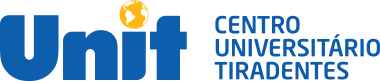 PRÓ-REITORIA DE PESQUISA, PÓS-GRADUAÇÃO E EXTENSÃOPROGRAMA DE PÓS-GRADUAÇÃO EM SOCIEDADE, TECNOLOGIAS E POLÍTICAS PÚBLICAS 